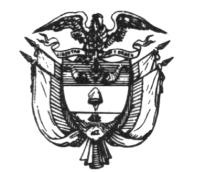 |                                                                                                                                                                            REPÚBLICA DE COLOMBIA                                                                                                                                                                                .                                                                                                                                                                                         .                                                                                                                                                                   RAMA JUDICIAL DEL PODER PÚBLICO                                                                                                                                                                                                                                                                                                                                                                                      .                                                                                                                                                   TRIBUNAL CONTENCIOSO ADMINISTRATIVO DEL CAUCA                                                                                                                                                                                                                                                                     TRASLADO DE EXCEPCIONES	 - FECHA:  29  DE  ENERO  DE 2018       No. PROCESOCLASE DE PROCESODEMANDANTEDEMANDADODESCRIPCIONACTUACIONCUADERNO19001 23 33 002 2017 00123 00NULIDAD Y RESTABLECIMIENTO DEL DERECHOLINA MARIBEL NARVÁEZ GÓMEZHOSPITAL SUSANA LÓPEZ DE VALENCIATRASLADO DE EXCEPCIONESORDINARIAS Y LLAMAMIENTO EN GARANTÍA        CUADERNO PRINCIPAL19001 23 33 002 2017 00123 00NULIDAD Y RESTABLECIMIENTO DEL DERECHOLUIS FERNANDO MANQUILLOESCUELA SUPERIOR DE ADMINISTRACIÓN PÚBLICA-ESAPTRASLADO DE EXCEPCIONES       CUADERNO PRINCIPALOBSERVACIONES:  De conformidad con lo previsto en el artículo 175 de la ley 1437 de 2011, a fin de comunicar a las partes fecha de inicio ENERO 29 DE 2018 a las  8:00 a.m. se fija el presente traslado por el término legal de un (01) día. Se desfija en la misma a las 05:00 p.m. 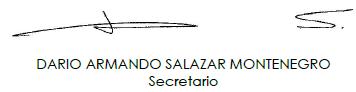 El presente traslado corre del 29 de Enero de 2018 al 01 de Febrero de 2018OBSERVACIONES:  De conformidad con lo previsto en el artículo 175 de la ley 1437 de 2011, a fin de comunicar a las partes fecha de inicio ENERO 29 DE 2018 a las  8:00 a.m. se fija el presente traslado por el término legal de un (01) día. Se desfija en la misma a las 05:00 p.m. El presente traslado corre del 29 de Enero de 2018 al 01 de Febrero de 2018OBSERVACIONES:  De conformidad con lo previsto en el artículo 175 de la ley 1437 de 2011, a fin de comunicar a las partes fecha de inicio ENERO 29 DE 2018 a las  8:00 a.m. se fija el presente traslado por el término legal de un (01) día. Se desfija en la misma a las 05:00 p.m. El presente traslado corre del 29 de Enero de 2018 al 01 de Febrero de 2018OBSERVACIONES:  De conformidad con lo previsto en el artículo 175 de la ley 1437 de 2011, a fin de comunicar a las partes fecha de inicio ENERO 29 DE 2018 a las  8:00 a.m. se fija el presente traslado por el término legal de un (01) día. Se desfija en la misma a las 05:00 p.m. El presente traslado corre del 29 de Enero de 2018 al 01 de Febrero de 2018OBSERVACIONES:  De conformidad con lo previsto en el artículo 175 de la ley 1437 de 2011, a fin de comunicar a las partes fecha de inicio ENERO 29 DE 2018 a las  8:00 a.m. se fija el presente traslado por el término legal de un (01) día. Se desfija en la misma a las 05:00 p.m. El presente traslado corre del 29 de Enero de 2018 al 01 de Febrero de 2018OBSERVACIONES:  De conformidad con lo previsto en el artículo 175 de la ley 1437 de 2011, a fin de comunicar a las partes fecha de inicio ENERO 29 DE 2018 a las  8:00 a.m. se fija el presente traslado por el término legal de un (01) día. Se desfija en la misma a las 05:00 p.m. El presente traslado corre del 29 de Enero de 2018 al 01 de Febrero de 2018